Baccalauréat Professionnel Maintenance des Systèmes de Production Connectés 
Épreuve E2	PREPARATION D’UNE INTERVENTION 
Sous-épreuve E2. a	Analyse et exploitation des données techniquesDOSSIERQUESTION-REPONSEConditionnement de liquidesDOSAJET (RAVOUX)                           Matériel autorisé :L’usage de la calculatrice avec mode examen actif est autorisé.L’usage de calculatrice sans mémoire, « type collège » est autoriséAfin de préparer la dépose du sous-ensemble vissage, en vue du changement du vérin pneumatique V21. 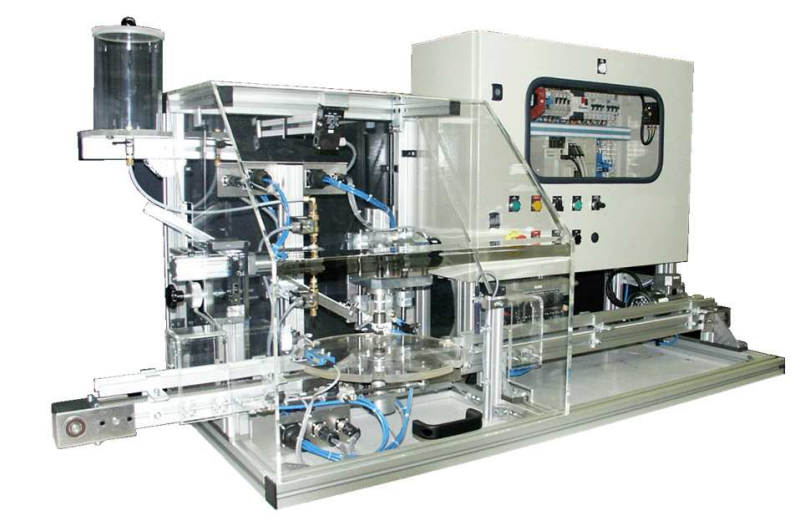 On vous demande d’analyser les solutions constructives du sous-ensemble vissage.L’ensemble de l’épreuve sera concentré sur la fonction FT2 : Déplacer l’élévateur Tout au long de la préparation de votre intervention, vous devez :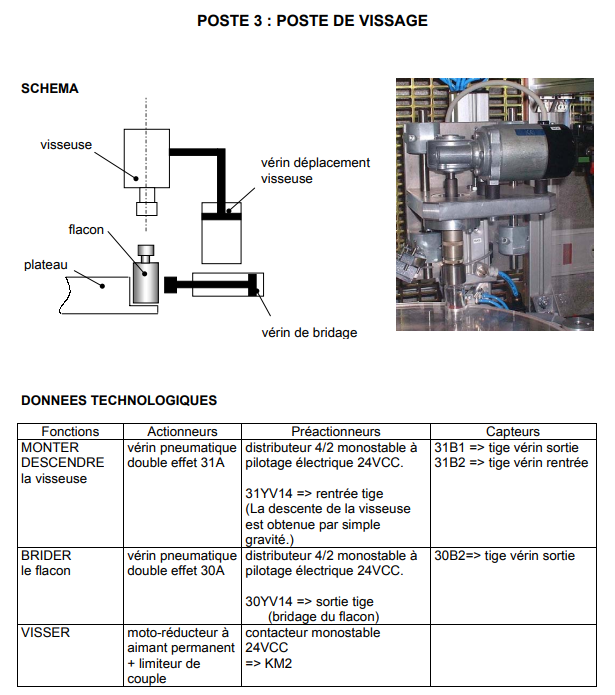 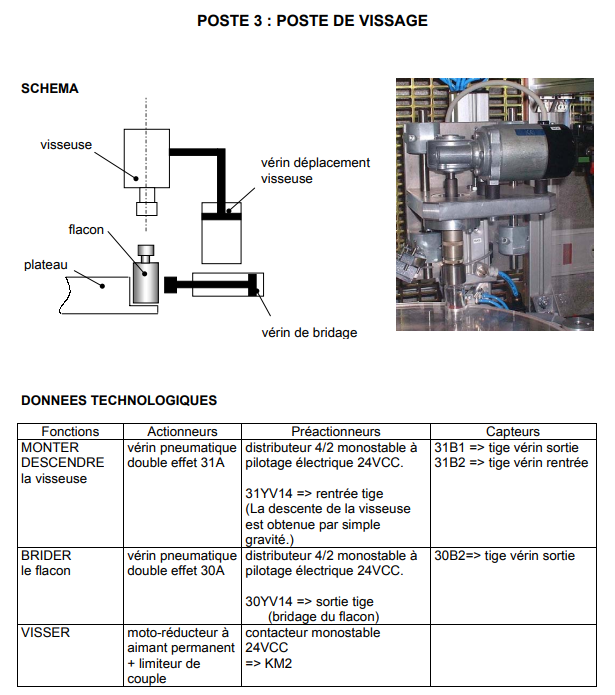 Réaliser une analyse fonctionnelle du sous-ensemble.Etudier sa chaine cinématiqueEtudier la solution constructiveÉtudier sa chaine d’énergieÉtudier sa chaine d’information Q1.1 – Donner la matière d’œuvre entrante et la noter dans le diagramme S.A.D.T ci-dessous.Q1.2 – Donner la matière d’œuvre de sortante et la noter dans le diagramme S.A.D.T ci-dessous.Q1.3 – Donner la fonction globale de cette ligne de production et la noter dans le diagramme S.A.D.T ci-dessous.Q1.4 – Compléter le diagramme F.A.S.T du sous-ensemble vissage en remplissant les cases de la colonne « solutions constructives »F.A.S.TLe vérin vertical V21, qui doit être remplacé, fait parti de la chaine d’action remplissant la fonction « Monter la visseuse ».Q1.5 – Compléter la chaine d’action de la fonction « monter la visseuse » ci-dessous.On donne le schéma cinématique du sous-ensemble vissage :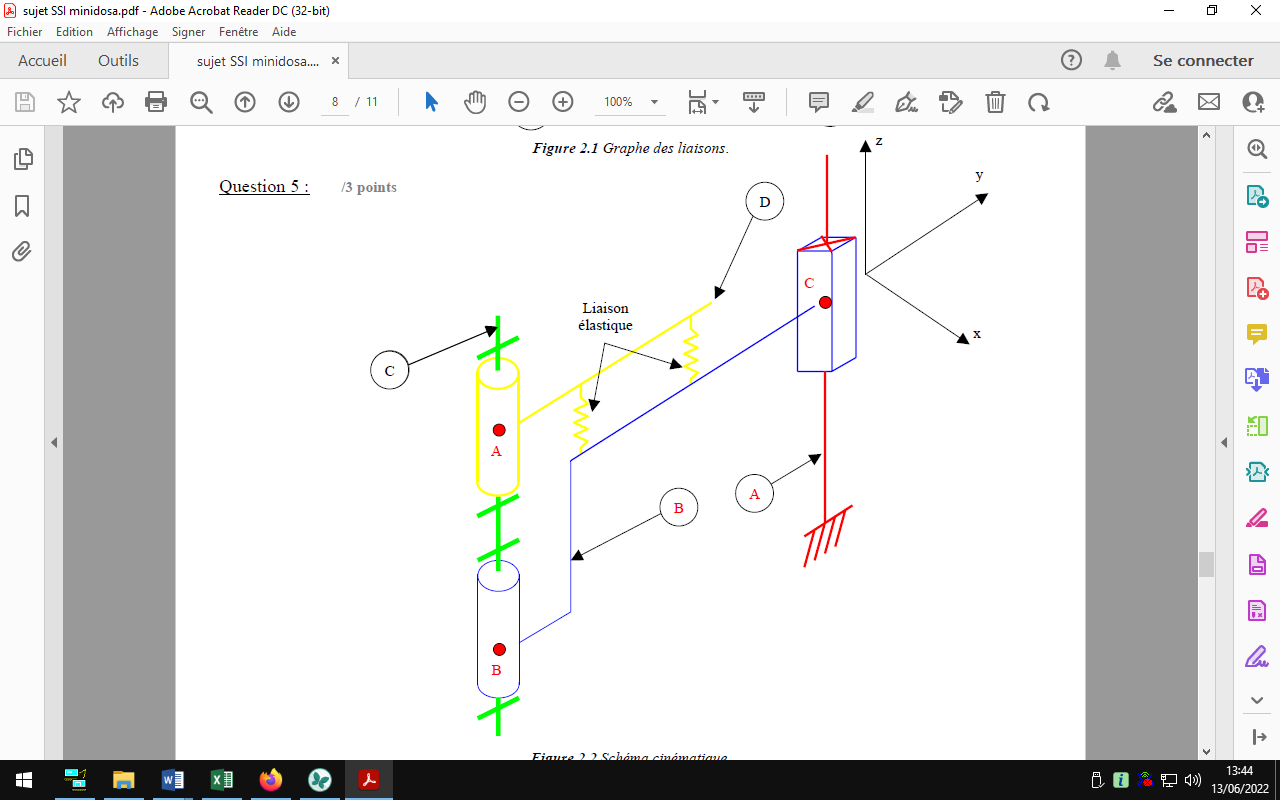 Q2.1 – Compléter les repères manquants des classes d’équivalences du schéma cinématique (page 6).   On exclut le vérin de blocage (V8 + V9 + V10), ainsi que les roulements (V12)S1  Bâti			{V2, V3, V4, V14, V16, V19, V20, V21}S2  Support moteur 			{V1, V5, V13, V18}S3  Arbre moteur 			{ V6, V7, V11, }S4  Motoréducteur 			{V15, V17}Q2.2 – Compléter le schéma cinématique (page 6) en précisant les nom (S1,  ..) des classes d’équivalences.Q2.3 – Donner le nom des liaisons L1 et L2 identifiées sur le schéma cinématique.Q2.4 – Compléter le Grafcet point de vue API ci-dessous.Le vérin V21 permettant de monter la visseuse a pour référence : P1QS025DC7G0030. Q3.1 – A partir de la documentation technique du vérin, Trouver les caractéristiques dimensionnelles suivantes :Diamètre du piston : D =  25 mm		Course : 30 mm : c =   30 mm		Diamètre de la tige d =  10 mm		Q3.2 – Pour soulever la visseuse, comment travaille le vérin (cocher la bonne réponse)Q3.3 – Calculer la surface sur laquelle s’exerce l’air comprimé pour soulever la visseuse.S = π x R²  D = 25 mm  R = 1,25 cm 									  S = 3.14 x 1,25² = 4,9 cm²											S = 4,9 cm²		Il convient maintenant de déterminer la pression nécessaire pour soulever la visseuse.La masse de la visseuse est : m = 2970g. On prendra comme surface du piston S = 5 cm².Formules :Poids : P = m x g  (P en N, m en Kg et g = 9,81 m/s)Pression :   ou    ( p en bar, F en daN et S en cm²)Q3.4 – Calculer le poids P de la visseuse.P = mxg	P = 2.970 x 9,81 = 29.14																							P = 29,14 N		Q3.5 – Calculer la pression p nécessaire au vérin pour soulever la visseuse.p =      		Q3.6 – Quel composant pneumatique permet de régler la pression d’alimentation du vérin, afin de garantir le levage de la visseuse ? Donner son nom et son repère.Nom du composant pneumatique : Régulateur de pression			Repère du composant pneumatique : R1					Q4.1 – Identifier les composants de la chaine d’énergie de la fonction : Monter la visseuse. Q4.2 – Indiquer la désignation et la fonction des composants, liés à la sécurité du système.Q4.3 – Donner le nom du principe qui consiste à doubler les informations de sécurité (arrêts d’urgence, contacts capot), ainsi que les bobines K1 et K2 sur un module de sécurité.Q5.1 – Identifier les composants de la chaine d’information de la fonction : Monter la visseuse.Les capteurs B8, B9 et B10 sont de type « capteur à détection magnétique de position » et sont fournis par la société SICK. Ils sont raccordés par câble 2 conducteurs. La commutation se fera par contact NO.Q5.2 – Donner la référence constructeur des capteurs de position installés sur le vérin montée/baisse V21.Référence capteur : 0 830 100 380						Q1Analyse fonctionnelle du sous-ensemble vissageDTR 2 à 4  Temps conseillé :20 minutesQ2Étude cinématique du sous-ensemble vissageDTR 7, 14-15Temps conseillé :35 minutesNom de la liaisonTranslationTranslationTranslationRotationRotationRotationNom de la liaisonxyzxyzLiaison L1GLISSIERE001000Liaison L2PIVOT000001Q3Etude de la solution constructiveDTR 14, 16, 17 Temps conseillé :35 minutesSortie de tigeRentrée de tigeQ4Étude de la Chaine d’énergieDTR 8 à 13 Temps conseillé :20 minutesRepèreDésignation et caractéristiquesFonctionDGDistributeur 3:2 monostable à commande électrique………………Interrompre et purger le circuit d’air comprimé………………………………..…………………………………………….E1Module de sécurité………………………………Autoriser le fonctionnement de la machine lorsque les conditions de sécurité sont remplies…………………..S1Interrupteur NC arrêt d’urgence…………………………….Ouvre le circuit électrique quand le bouton d’arrêt d’urgence est actionné.…………………………………………….Le principe de résonnance Le principe de redondanceLe principe d’abondanceQ5Étude de la Chaine d’informationDTR 8 à 13 et 17 Temps conseillé :10 minutes